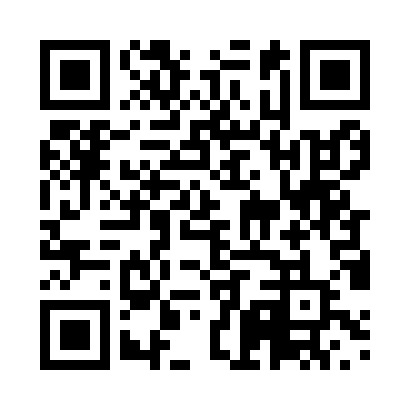 Ramadan times for Maule, ChileMon 11 Mar 2024 - Wed 10 Apr 2024High Latitude Method: NonePrayer Calculation Method: Muslim World LeagueAsar Calculation Method: ShafiPrayer times provided by https://www.salahtimes.comDateDayFajrSuhurSunriseDhuhrAsrIftarMaghribIsha11Mon6:166:167:431:575:288:108:109:3112Tue6:176:177:441:565:288:088:089:2913Wed6:186:187:441:565:278:078:079:2814Thu6:196:197:451:565:268:068:069:2615Fri6:206:207:461:555:258:048:049:2516Sat6:216:217:471:555:248:038:039:2317Sun6:226:227:481:555:238:018:019:2218Mon6:236:237:491:555:228:008:009:2019Tue6:246:247:501:545:217:597:599:1920Wed6:256:257:501:545:217:577:579:1721Thu6:266:267:511:545:207:567:569:1622Fri6:276:277:521:535:197:547:549:1423Sat6:286:287:531:535:187:537:539:1324Sun6:296:297:541:535:177:517:519:1125Mon6:306:307:541:525:167:507:509:1026Tue6:316:317:551:525:157:497:499:0827Wed6:316:317:561:525:147:477:479:0728Thu6:326:327:571:525:137:467:469:0529Fri6:336:337:581:515:127:447:449:0430Sat6:346:347:591:515:117:437:439:0231Sun6:356:357:591:515:107:417:419:011Mon6:366:368:001:505:097:407:409:002Tue6:366:368:011:505:087:397:398:583Wed6:376:378:021:505:077:377:378:574Thu6:386:388:031:505:067:367:368:565Fri6:396:398:031:495:057:357:358:546Sat6:406:408:041:495:047:337:338:537Sun5:405:407:0512:494:036:326:327:518Mon5:415:417:0612:484:026:306:307:509Tue5:425:427:0712:484:016:296:297:4910Wed5:435:437:0712:484:006:286:287:48